РЕШЕНИЕРассмотрев проект решения о внесении изменения в Положение об аппарате Городской Думы Петропавловск-Камчатского городского округа, утвержденное решением Городской Думы Петропавловск-Камчатского городского округа от 27.02.2013 № 122-р, внесенный Главой Петропавловск-Камчатского городского округа Слыщенко К.Г., в соответствии со статьей 31 Устава Петропавловск-Камчатского городского округа», Городская Дума Петропавловск-Камчатского городского округа РЕШИЛА:1. Внести в Положение об аппарате Городской Думы Петропавловск-Камчатского городского округа, утвержденное решением Городской Думы Петропавловск-Камчатского городского округа от 27.02.2013 № 122-р, следующие изменения:1) в пункте 1.4 слова «смете расходов» заменить словами «бюджетной смете»;2) в абзаце пятом раздела 2 слова «находящимся в компетенции Городской Думы» заменить словами «принятие которых отнесено к компетенции Городской Думы»;3) абзац пятый подпункта 3.1.2 изложить в следующей редакции:«- проводит антикоррупционную экспертизу нормативных правовых актов Городской Думы и их проектов;»;4) в подпункте 3.1.4:а) в абзаце третьем слова «сметы расходов» заменить словами «бюджетную смету»;б) в абзаце восьмом слова «смет расходов» заменить словами «бюджетной сметы»; 5) в подпункте 4.5.11:1) в абзаце третьем слова «сметы расходов» заменить словами «бюджетной сметы»;2) в абзаце восьмом слово «проект» заменить словом «проекты».2. Направить настоящее решение в газету «Град Петра и Павла» для опубликования.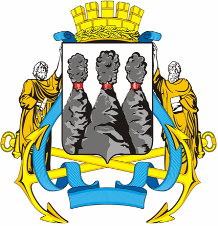 ГОРОДСКАЯ ДУМАПЕТРОПАВЛОВСК-КАМЧАТСКОГО ГОРОДСКОГО ОКРУГАот 27.08.2014 № 546-р19-я сессияг.Петропавловск-КамчатскийО внесении изменений в Положение об аппарате Городской Думы Петропавловск-Камчатского городского округа, утвержденное решением Городской Думы Петропавловск-Камчатского городского округа                      от 27.02.2013 № 122-рПредседательствующий на сессии Городской Думы Петропавловск-Камчатского городского округаВ.Ю. Иваненко 